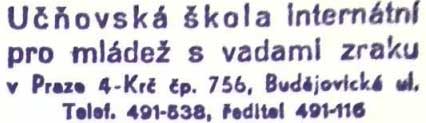 Plánpráce UŠI pro mládež a vadami zraku v Praze 4 ve školním roce 1968-69 str. 462 .pdfObsahuje tyto části:	A. Hlavní úkoly B. Řízení a kontrola práce C. Plnění hlavních úkolů Hlavní úkoly Zlepšíme a zdokonalíme tyflopedagogickou činnost, abychom dosahovali co nejvyšší výukové a vzdělávací úrovně u zrakově vadných učňů, telefonistů a ekonomů. Vytvářejí se nám k tomu materiální podmínky, neboť v r. 1968-69 bude ukončena rekonstrukce budovy naší školy a odstraněna řada nedostatků, které ztěžovaly naši práci. Pedagogičtí pracovníci si uvědomují změny v našem státě, které je zavazují k co nejzodpovědnější vědecky podložené práci při výchově zrakově vadné mládeže, aby tato byla co nejlépe připravena pro praktickou činnost, užitečnou celé naší společnosti. Vynasnažíme se proto během šk. roku utvořit z nejlepších pedag. pracovníků naší školy několik metodických skupin, které by pracovaly na vědecko-teoretických otázkách, týkajících se zlepšení výchovné, výukové práce se zrakově postiženým dělnickým dorostem. Tyto poznatky chceme aplikovat v praksi u všech pracovníků v krátkodobé i dlouhodobé perspektivě výchovy a vzdělaní nevidomých a slabozrakých žáků. Při pedag. práci se zaměříme na analyticko-syntetickou metodu výuky žáků a budeme hledat nové kompensační formy pro vzdělávání zrakově postižených učňů, abychom dokonaleji plnili učební osnovy, a tak dosahovali co nejlepších výsledků v naší tyflopedagogické činnosti. Zlepšíme koncepci internátní výchovy (náplň volných sobot, vycházek do přírody, tělesné výchovy, osobního volna žáků). Naučíme hospodařit žáky s volným časem, aby jej netrávili bezcílně, ale využívali pro sebevzdělání, návštěvu kult. podniků a sportu.  Zkvalitníme přípravu na vyučování ve studijních hodinách, systematicky a cílevědomě zlepšíme náplň zájmové činnosti žáků.  Zkvalitníme obsahovou stránku výchovy v internátě a povedeme žáky k rozvíjení logického myšlení, k sebejistotě, sebekázni, společenské etice, aby se z nich stali dobří občané socialistické vlasti. Od 1. 9. 1968 zahájíme vyučování v I. roč. ekonomické školy.  Budeme pokračovat v experimentální práci v oboru kovo.  Vybavíme dílny dalšími stroji a nástroji a zakoupíme učební pomůcky.  Ve spolupráci s odbory soc. zabezpečení a SČSI zajistíme absolventům umístění a pomůžeme SČSI vybudovat novou soustavu provozoven pro zrakově vadné v našem státě, která by zajišťovala všem schopným nevidomým po vyučení nebo po zapracování pracovní zařazení.  Zajistíme pro žáky letni rekreaci.Řízení a kontrola práce 1.   Vedení školy a internátu je zastoupeno ve šk. roce 1968-69 takto: M. Vosoba, ředitel školy a domova R. Smíšovská zastupuje ředitele ve vyučování všeobecně vzdělávacích předmětechJ. Kumsta zastupuje ředitele v odborném výcviku do doby než bude ustanoven Školskou správou NVP zástupce ředitele školy, pro kterého je vypsán konkurs. Je nápomocen při řízení metodické a didaktické práci dílenských učitelů. Z. Polednová, vedoucí vychovatelka. Řídí výchovu učňů v mimopracovní době a za tuto práci odpovídá řediteli školy. M. Ptáčková hospodářka školy zabezpečuje po stránce hospodářské provoz školy a internátu, řídí, organizuje a kontroluje hospodářsko-administrativní a účetní agendu ve škole a domově. 2.    Vedení školy: po dohodě se ZV-ROH a podle připomínek pracovníků školy vydá týdenní nebo čtrnáctidenní bulletiny, v nichž bude evidovat běžné pedagogické, ekonomické, provozní i odborářské práce. 3.   Všichni vedoucí pracovníci se zúčastní studia podle dispozic NVP a KPÚ. Ředitel školy bude pokračovat ve studiu sociologie při MV-KSČ, s. Kumsta studuje na VŠP a s. Smíšovská bude navštěvovat KPÚ. 4.    Ředitel školy ve své řídící a kontrolní činnosti za podpory ZO-KSČ i ZV-ROH dbá na zvyšování dalšího politického a odborného růstu pedagogického sboru. K tomu účelu se využije hlavně volných sobot. Dálkově budou studovat tito učitelé: Kumsta, Drahota, Kůs. 5.    Kontrolu vyučováni a výchovy bude ředitel se zástupci provádět průběžně po celý rok podle tématických i časových plánů hospitací. 6.    Ředitel školy vhodným způsobem bude přenášet do práce celého učitelského sboru výsledky ze sekce spec. pedagogiky - komise tyflopedické Československé pedagogické společnosti při ČSAV, jejíž je aktivním členem. Stejně tak bude rozšiřovat mezi učiteli poznatky a výsledky jednotlivých sekcí ve škole. 7.    Ve své řídící práci bude sledovat ředitel a jeho zástupci učitele a vychovatele a usměrňovat je tak, aby se činnost všech pedag. pracovníků sjednocovala ve vzájemné koordinaci v jeden cíl - připravit učně k závěrečným učňovským zkouškám; aby se práce v odborném výcviku, v teoretických předmětech a ve všeobecně vzdělávacích předmětech vzájemně doplňovala s dobrou přípravou na vyučování v internátě školy. 8.    Ředitel svolá celkem 4 porady, dvě orientační a dvě klasifikační. Náplň dvou schůzí, které se uskuteční společně s učiteli UŠI v Levoči budou dohodnuty s ředitelstvím školy v Levoči.  9.    Vedoucí vychovatelka svolává nejméně jednou měsíčně poradu vychovatelů, na kterých kromě běžných pedagogických aktualit budou řešeny metodické otázky internátní výchovy. 10.   Ředitel řídí třídní učitele tak, aby ve spolupráci s vychovateli internátu byla v optimální míře zajištována jejich výchovná práce. 11.     Zvláštní pozornost ředitel školy bude věnovat výchově žáků v internátě školy a bude radou pomáhat zlepšovat práci na tomto úseku a na vedení domova.C. Zajištění plněni hlavních úkolů. InternátOdborný výcvikHlavní úkoly ve školním roce 1968-69V roce 1968/69 bude ukončena rekonstrukce budovy naší školy. Tím bude odstraněna řada nedostatků, které ztěžovaly naši práci a budeme se moci plně věnovat zlepšení a zdokonalení pedagogické, tyflopedické a odborné činnosti, a tím dosáhnout co nejvyšší úrovně při vzdělávání zrakově postižených žáků. Pedagogičtí pracovníci naší školy jsou si plně vědomi, že politické a ekonomické změny v našem státě je zavazují k co nejzodpovědnější vědecky podložené práci při výchově zrakově vadné mládeže, aby tato byla co nejlépe připravena pro praktickou činnost, užitečnou celé společnosti. Proto během příštího školního roku založíme z nejlepších pracovníků naší školy několik metodických skupin, které budou pracovat na vědecko-teoretických otázkách, týkajících se zlepšení výchovné, naukové a odborné práce se zrakově postiženými. Tyto poznatky budou předány ostatním pracovníkům, aby je použili v praxi, a to v krátkodobé i dlouhodobé perspektivě výchovy a vzdělávání žáků. a/ Při pedagog. práci se zaměříme na analyticko-syntetickou metodu výuky žáků a budeme hledat nové kompensační formy pro vzdělávání zrakově postižených učňů, abychom dokonaleji plnili učební osnovy, a tak dosáhli co nejlepších výsledků v naší tyflopedické činnosti. b/ V novém školním roce se změní koncepce internátní výchovy /náplň volných sobot, vycházek, těl. výchovy, osobního volna žáků. Bude nutno naučit žáky hospodařit s volným časem tak, aby jej netrávili bezcílně, ale využívali pro sebevzdělání, návštěvu kulturních podniku a sportu. Dále je nutno zkvalitnit práci v zájmových kroužcích a přípravu na vyučování ve studijních hodinách. c/ Pokračovat v experimentální práci v dílně kovo. d/ Musíme přistoupit k zlepšení a doplnění učebních pomůcek a technického vybavení v dílnách. 2/ V nových ekonomických podmínkách, které vzniknou po reorganizaci SČSI se budeme snažit napomáhat tomu, aby byla vybudována taková soustavy provozoven pro zrakově vadné v našem státě, která by zajištovala, aby všichni práce schopní nevidomí byli po vyučení i po zaškolení později osleplých zařazeni do pracovního procesu. 3/ Dalším úkolem bude systematické a cílevědomé zlepšování náplně výchovné práce vychovatelů, zejména v dobrovolné zájmové činnosti. Dále je nutno zkvalitňovat obsahovou stránku výchovy, a to tak, že budeme vést žáky k rozvíjení logického myšlení, k sebejistotě, sebekázni, společenské etice, aby se z našich absolventů stali dobří občané soc. společnosti.Hodnocení práce v roce 1969Str. 456 .pdfDne 27. června 1969 byla konána závěrečná pedagogická rada UŠI, kde byly hodnoceny výsledky práce všech složek školy (internát, dílny a škola). Pracovalo se v průběhu celého roku podle plénu, který byl reálný, splnitelný, přehledný. Byl rozpracováván na týdenní úkoly po dohodě s vedoucími pracovníky školy a plnění úkolů bylo souběžně ředitelem školy kontrolováno. Hlavní úkoly plánu byly vcelku splněny. Zlepšila a zdokonalila se tyflopedagogická činnost hlavně v odborném výcviku a v teoretických předmětech. Každý pracovník Školy si uvědomil i při obtížné politické situaci ve státě důležitost a odpovědnost své práce, a proto svědomitě promýšlel metody a formy práce, aby i za ztížených podmínek nebyly ohroženy cíle stanovené osnovami. Výchova a výuka ve škole byly plně zabezpečeny a měly vzestupnou - tendenci, což dokázaly úspěšné závěrečné učňovské zkoušky, při nichž byla požadována vyšší úroveň, a to ve všech oborech. Třídní učitelé byli instruováni podle potřeby ředitelem školy a vcelku je možno hodnotit jejich práci kladně. Velké potíže mají učitelé odborného výcviku způsobené nedostatkem učebnic a učebních textů. Proto někteří z nich (např. s. Tourková, s. Truhlář) připravovali texty pro opakování, které si žáci v hodinách psaní strojem napsali. Tím se zkvalitnila práce učitele při výuce odborným předmětům a žákům byl šetřen zrak. Domníváme se, že v příštím roce bude zapotřebí tuto praxi zavést i u ostatních učitelů odborného výcviku. Na škole fungovaly po celý rok metodické skupiny. Nutno konstatovat, že se málo scházely a neřešily problémy, které se vyskytovaly v odborném výcviku a v mezipředmětových vztazích. Ve školním roce 1968/69 bylo zahájeno vyučování v I. ročníku ekonomické školy pro nevidomé. Je to alokovaná třída SEŠ v Praze 1, Dušní ul.; spolupráce mezi oběma školami byla velmi dobrá. SEŠ poskytovala této třídě všechny černotiskové učebnice, stipendijní komise poskytla stipendium třem žákům. Vyučování bylo zajištěno kvalifikovanými učiteli, učební osnovy byly splněny podle plánu. Materiální vybavení je dobré, žáci hlavně využívají učebny jazykové laboratoře, Pichtovy stroje jsou žákům k dispozici stejně jako učebna psaní strojem, která bude ještě během tohoto roku vybavena posledním modelem psacích strojů zn. "Consul". Pro příští školní rok zajišťujeme instalaci dálnopisných strojů, stroje těsnopisné pro slepecký těsnopis a převod čenotiskových učebnic do bodového písma. V zimním období se žáci druhých ročníků zúčastnili zimní rekreace na Šumavě pod vedením s. uč. Kváčové. Zájezd byl úspěšný a jeho program byl splněn po stránce tělovýchovné i zdravotní. Slepecká spartakiáda se v letošním školním roce konala na dálku. Letní rekreace žáků se koná ve stanovém táboře na Želivce, vede ji s. uč. Šlemr. Správa dílen, kabinetů a knihoven byla obstarávána podle plánu. Málo péče bylo věnováno výzdobě a vybavení některých učeben.Hodnocení odborného výcviku a teoretických předmětů Čalounici Odborný výcvik probíhal bez závad o během roku byla zvyšována náročnost na žáky, což, se projevilo na samotných žácích. V letošním roce dostoupila výuka v čalounickém oboru od doby trvání naší školy vrcholu, čemuž nasvědčují výsledky závěrečných učňovských zkoušek, kdy žáci za stanovenou dobu zhotovili celé křeslo. (Všichni žáci třetího ročníku mají zajištěné umístění, většina odchází do AZNP v Mladé Boleslavi, kde jsou s našimi absolventy velmi spokojeni. Ostatní žáci odcházejí do jednotlivých krajů do národních nebo družstevních podniků. V příštím roce bude třeba věnovat větší péči úklidu dílen a přípravě materiálu. Mechanici Mechanici se snažili pracovat podle osnov. Po dohodě s dílenskými učiteli a lékaři bylo vedením školy navrženo, aby obor mechanik byl změněn na obor zámečník. Důvodem je zvýšená zraková námaha u oboru mechanik, zatímco u oboru zámečník jsou nároky na zrakovou práci nižší, a tedy lépe tento obor vyhovuje zrakovým podmínkám našich žáků. Knihaři V odborném výcviku ve třetím ročníku bylo dosaženo dobrých výsledků; letos poprvé vyšli absolventi tohoto oboru do praktického života po úspěšně složených učňovských zkouškách. U učitelů tohoto oboru docházelo někdy k názorovým rozdílům na způsob práce v dílně. V příštím roce by měla lépe pracovat předmětová komise. Kartáčníci Náročnost na tento obor se zvýšila příchodem nového dílenského učitele s. Kořínka. Do budoucna je nutné dávat na obor schopnější žáky jak po stránce manuální, tak i rozumové. Odcházející žáci nastupují do Drutěvy do Ústí nad Labem. Zpracovatelé papíru Přestože žáci pracovali převážně na sériových zakázkách, byly učební osnovy plněny. Během roku byla zvyšována náročnost na žáky a to se projevilo i u závěrečných učňovských zkoušek. Pracovní příležitost byla zajištěna všem žákům. Ve všech oborech vyhovuje rozdělení počtu hodin pro teoretické předměty. Soudruh ředitel i soudruh zástupce upozorňuje v některých dílnách na nedostatečnou péči věnovanou úklidu dílen. Vybavení dílen stroji a nástroji NVP bylo celkem slušně zajištěno. Hodnocení práce v Internátě Plán výchovné činnosti internátu byl zaměřen na zásadu, že internát má byt náhradou domova. Byly vytvořeny stálé výchovné skupiny, aby se mohl ve stálém kontaktu Jednoho vychovatele se žáky vytvořit stav důvěry, Jako první předpoklad úspěšné výchovy. Páteří výchovné činnosti byl režim dne. Režim dne byl závazný pro všechny chovance bez ohledu na kategorie zrakových vad i na kategorie věkové. V průběhu školního roku se přizpůsobil změnám ve školním rozvrhu, v kterém se vyučovací cyklus v důsledku prodloužení přestávek mezi jednotlivými hodinami prodloužil až do 16.00 hodin. V soboru a v neděli byl režim dne uvolněn; žáci se odvolávali na zvyklosti z jiných učňovských internátů, v tyto dny zcela volně disponovat svým volným časem. Pouze skupina nevidomých se účastnila programu navrhovaného s. vychovatelkami (zejména kulturněhistorických vycházek do nejbližšího okolí Prahy). Stěžejní význam v režimu dne se přikládal studijním hodinám. Vztah žáků ke studiu nebyl ve všech skupinách stejný a byl do značné míry ovlivněn nároky vyučujících na plnění žákovských úkolů i na hodnocení učebních výsledků. Částečnou náplň režimu dne tvořily zájmové kroužky. Fungovaly kroužky: čtenářský a recitační, tělovýchovný, kroužek vaření, šachů a her. Zájemců o kroužky tylo málo a museli se s námahou získávat. Minimální zájem žáků o kulturní záležitosti byl podnětem k organizování povinných kulturních akcí v internátě: vzpomínkové besedy k výročí Mnichova a 28. října, zeměpisné přednášky, politické přehledy, recitační večer, taneční zábava v sále školy a kvízy. V internátě probíhal rovněž kurs společenské a taneční výchovy, vedený tanečním mistrem. Několikrát se vychovatelé a chovanci účastnili akcí mimo internát: koncertů, tanečních zábav (pořádaných Svazem č. invalidů), vyjížďky perníkem a návštěv biografů. Několikrát se promítaly filmy i v sále ústavu; pro špatný zvuk i obraz se tyto akce zastavily. Poslech rozhlasu a televize byl příležitostný, dle zájmů žáků a časových možností. Individuálně navštěvovali žáci biografy, někteří divadla. Dbalo se přísného dodržování režimu dne i řádu internátu. Velká pozornost se věnovala vypěstování základních návyků slušného a zdvořilého chování a hygienickým návykům. Nedocházelo k větším přestupkům kromě několika případů opilství u starších chovanců (telefonistů). V jednom případě byl žák vyloučen z internátu (Lehner). Na konci školního roku můžeme konstatovat, Že většinou se výchovná práce vychovatelům dařila. Kriticky podotýkáme (z příčin výše uvedených), že se nepodařila organizačně náplň volných sobot a nedělí. Rada internátu byla stálou složkou, která měla pomáhat vychovatelům v jejich výchovných snahách. Zasedala za přítomnosti vedoucí vychovatelky, její zástupkyně a někdy také i s. ředitele příležitostně. Pedagogické porady vychovatelů byly zprvu organizovány pravidelně, jednou za měsíc. Potřeby řešení různých záležitostí v internátě si vynutily, aby se vychovatelské porady konaly častěji, dle okamžité potřeby. Tím se dosáhlo úzké a pružné spolupráce vychovatelů s vedoucí vychovatelkou a ředitelem školy. Zdravotní stav vychovatelů byl velmi dobrý, absence byly výjimečné. Nástup do služeb, dodržování pracovní doby byly přesné. V letošním školním roce byl na naší škole zaveden pětidenní pracovní týden. Učitelé výrobního výcviku i literní učitelé konstatovali, že se osvědčil. Zkomplikoval však práci v internátě po stránce organizační a časové. Bude úkolem příštího školního roku, aby vyřešil otázku, volného času žáků v sobotu a v neděli.Řízení a kontrola práceOd října 1968 byl ustanoven na naší škole zástupcem ředitele pro dílenský výcvik s. Bohumil Kůs. Svou aktivitou přispěl ke zlepšení výchovně vzdělávací činnosti v odborném výcviku, v teoretických předmětech. Spolupráce vedení školy s organizacemi byla příkladná. Přes srpnové události díky všem funkcionářům na škole byla plně zabezpečena výuka a výchova a měla vzestupnou tendenci. Vedení školy spolu s organizacemi vytvořily v tomto školním roce optimální a radostné prostředí pro spokojenou práci ve škole.Interpersonální vztahy byly v uplynulém školním roce zvlášť pěkné. Vedení školy vydávalo bulletiny pro řešení důležitých úkolů ve škole, v internátě i v administrativě školy. Tuto praxi zachováme i v příštím školním roce. Kromě toho se bude vedení školy podle potřeby (tak jako v letošním roce) scházet pro řešení důležitých otázek. Řízením internátu byla v uplynulém školním roce pověřena vedoucí vychovatelka s. Polednová. Podařilo se jí upevnit kázeň, která je podkladem pro rozvíjení dalších složek internátní výchovy v příštím roce. Další vzdělávání učitelů Z učitelů studují dálkově na VŠP s. Kumsta, s. Drahota, s. Kůs. Soudruh ředitel se snaží získat, zejména pro studium defektolegie, další pracovníky školy a internátu. Hospitace ve škole prováděli ředitel školy a zástupce podle tématického časového plánu. Podobným způsobem prováděla hospitace v domově s. Polednová. Ředitel školy řídil a organizoval práci svých zástupců ve škole a v internátě a radil se s nimi o řídící činnosti. Práce byl dobře koordinována. Pedagogické porady byly plněny. Velkým přínosem pro naši práci byly i porady s učiteli z UŠI v Levoči a v Praze. Budeme v nich pokračovat i v příštím roce na vyšší vědecké úrovni. Základní témata příštích porad budou čerpána z oboru defektologie a budou přednášena nejlepšími učiteli. Hodnoceni zdravotnické práce V listopadu, v prosinci r. 1968 byly provedeny zdravotní prohlídky u žáku I. a II. ročníků. Po lékařských prohlídkách byla zajištěna další odborná vyšetření. Devíti žákům bylo zajištěno lázeňské léčení. Během listopadu, prosince, ledna a února měli téměř všichni žáci provedeno oční vyšetření. Podle těchto vyšetření probíhalo další léčení. Během ledna a února proběhly systematické prohlídky chrupu. Léčení zubů trvalo až do dubna. Kromě toho bylo zajišťováno ošetření chrupu podle potřeby žáků. V květnu byly provedeny zdravotní systematické prohlídky žáků III. ročníků. Někteří z nich byli pozváni k odbornému vyšetření. Nemocnost v internátě nebyla velká. Žáci s lehčím onemocněním byli léčeni na izolaci, těm, kteří potřebovali nemocniční ošetření bylo tato péče zajištěna. Ošetřování žáků bylo prováděno denně ráno před vyučováním a potom vždy během dne podle potřeby. Večer byly léky ve vychovatelně, aby byl zajištěn plynulý průběh léčení. Průběžně byla prováděna hygienická kontrola školy, kuchyně, a skladů. Též při vydávání jídla zajišťuje zdravotní sestra hygienický dohled. Sociální práce V měsíci září a v říjnu byly provedeny dotazy na majetkové poměry žáků všech ročníků a napsány nové smlouvy - dohody o placení ošetřovného. Rodinné přídavky byly vyžádány od zaměstnavatelů rodičů a od SÚSZ. Důchody žáků byly poukazovány na adresu školy. Bylo provedeno sociální šetření u bývalých žáků v závodech Karko, Ústí na Labem, Drutěva v Praze, AZNP v Mladé Boleslavi a u absolventů naší školy na jiných pracovištích. Spolupracovali jsme s ministerstvem sociálních věcí (s. Řezníčková, Dr. Jeřábek), s odborem soc. zab. na ONV (s. Vybíralová) a se Svazem invalidů. Žákům byla zajištěna pracovní příležitost u AZNP Mladá Boleslav, v nakladatelství Naše vojsko, v Bytové tvorbě, v Konstruktivě, v Karku a v Drutěvě. Žákům, kteří budou pracovat v Praze, bylo zajištěno ubytování prostřednictvím Svazu invalidů. Úkoly pro přiští rok Z hodnocení práce školy a internátu vyplývají úkoly pro Školní rok 1969/70, které Je možno shrnout do těchto bodů: Nadále zlepšovat tyflopedegogickou Činnost tek, aby bylo dosaženo vyšší výukové úrovně ve všech oborech u ve všech předmětech. Největší pozornost bude věnována vyučování teoretickým předmětům a hledání kompenzačních forem, aby všichni žáci mohli zvládnout učivo předepsané učebními osnovami.Zkvalitní se práce metodických skupin, přičemž bude dbáno, aby práce v mezipředmětových vztazích byla koordinována. Budou realizovány vzájemné hospitace s naplánovanou motivací.Zrakovou hygienu žáků podpoříme tím, že využijeme psaní strojem pro psaní učebních textů. I v dalším školním roce zajistíme umístění absolventů. Nadále budeme udržovat kontakty s patronáty DZP a Karko. Ekonomická škola otevře v příštím roce II. ročník. Bude využito a Ještě dále doplněno vybavení moderními učebními pomůckami. Tělesné výchově a sportovnímu závodění bude věnována zvýšené péče; Jak bylo dosud praxí, uskutečníme v příštím roce lyžařský zájezd a letní rekreaci našich žáků. Pro zlepšení kontaktů učitelů s rodiči žáků budou dvakrát za rok organizovány schůze s rodiči. V internátě budeme řešit tyto problémy:1. organizaci a náplň volných sobot a nedělí; 2. zkvalitnění náplně opakovacích hodin náročným zadáváním úkolů soudruhy učiteli a spoluprací vychovatelů s učiteli; 3. povedeme žáky ke kulturním zvyklostem a potřebám, umožníme častější návštěvy divadel a jiných kulturních zařízení; 4. upevníme kázeň důslednou výchovnou péčí a lepší spoluprací se všemi složkami; 5. naučíme žáky hospodárněji zacházet se svým volným Časem; 6. po dohodě všech pedagogických pracovníků školy a internátu jsme se usnesli na zákazu kouření v budově školy a domova. 7. Po dohodě učitelů s vychovateli budou závažné přestupky žáků v internátě zapisovány do třídních knih. 8. Shromáždění rady internátu a vychovatelů budou v příštím roce plánovitě rozvrženy.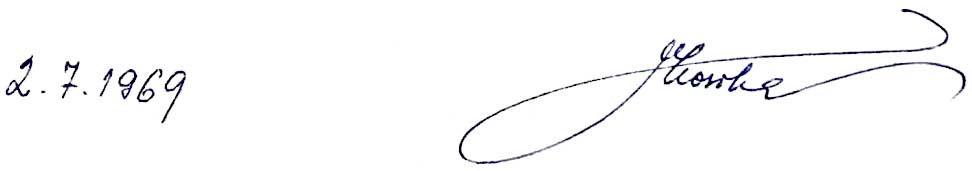 Na zahajovací poradě bude prodiskutován a schválen plán práce školy a bude vydán první bulletinSpráva dílen, kabinetů a knihoven bude obstarávána takto: Pomůcky pro matematiku Pomůcky pro fyziku a kreslení Pomůcky pro slepecké písmo a pod. Tělocvičnu a těl. nářadí Žákovská knihovna - učebniceUčitelská knihovna Žákovská knihovna Dílny a dílenské zařízení budou obstarávat díl. učitelé podle svých skupin Kartáčník KnihařZpracovatel papíruČalouník Kovo Agendu pro nástrojovou hru s. Papouška zavedePéče o učebny: Matematika Kreslení Fyzika Jazyk český Psaní strojem Technologie TelefonistéTřídnictví Přípravka I.A I.B I. C II. A II.B II. C III. A. III.BTelefonisté EkonomovéZajistí:VosobaSmíšovská Křeček Křížová Kváčová Křížová Šlemr Víchová Kořínek - Burda TourkováDobeš Kůs -Drahota - Bubrle Kumsta - Chaloupecká DebnárováSmíšovská Drahota Křeček Truhlář Křížová Šlemr TourkováŠlemr Drahota Smíšovská Kořínek Křeček Truhlář Smíšovská Kumsta KůsBálekKřížováKomunistická výchova v internátě bude zaměřena především na výchovu k práci, k tělesné výchově, citové a etické Zavedeme tyto zájmové kroužky: tělovýchovný vaření a domácí hospodaření kurs společenského tance a chování němčiny angličtinyliterární 2. Výchovná práce se bude řídit podle čtvrtletního plánu, rozčleněného jednotlivými vychovateli na týdny 3. Úkoly a cíle jednotlivých kroužků budou obsaženy v tématických plánech všech vychovatelů 4. Práci ČSM bude řídit ZO-KSČ za přímé, spolupráce pracovníků školy a internátu 5. Rekreaci žáků v době hlavních prázdninZajistí: Polednová Buriánová Exnerová-Norková Vaněčková Jiránková Jiránková PolednováDebnárová Polednová PolednováPolednová-SmíšovskáSRPŠ, Šlemr - Polednová1.    Metodické vedení a porady díl. učitelů vede do jmenování zást. řed. včetně zajišťování agendy odborného, výcviku podle povinností zást. řed. školy 2.    V běžném školním roce budou dílenští učitelé zapisovat práce odborného výcviku žáků v přehledné tabulce (námět práce, produktivita práce atp.); Tabulka bude sloužit jako podklad pro návrh na výplatu odměn učňům. Tabulky se uloží na konci roku ke spisům 3.    Zakázky pro dílny přijímá a eviduje 4.    V čalounické dílně se bude pracovat na zakázkách DZP v Č. Brodě5.    Dokončíme modernizaci kartáčnické dílnyZavedeme od 1. 9. 1968 pětidenní týden. Učitelé se budou o volných sobotách sebevzdělávat. Vychovatelkám se za sobotu stanoví náhradní volno v týdnu Dozory učitelů o přestávkách vypracovává a vyvěšuje Všichni učitelé vypracují podle osnov tématické plány v- předmětech jimž vyučují a stanoví přibližné časové termíny v plněníPředsedové předmětových komisí a) pro obor čalouníkb) pro obor kovo c) zprac. papírud) knihař e) matematiku f)  jazyk český 6.               Nácvik spartakiády7.               Příprava sjezdu absolventů čalounictví 8.               Brožuru k jubileu založení školy 25.výročí 9.               Pracovníci věd. skupin: a) nová koncepce internátu b) programové vyučování v ekonomické škole c) využití jazykové laboratoře d) uč. pomůcky v oboru kovoe) profesiografie u zrakově vadných10.            Vhodnou výzdobu tříd zajistí učitelé podle seznamu:                   výzdobu dílen                   výzdobu internátu                    výzdoba školních chodeb11.              Vytvoříme podmínky pro práci SRPŠ aby kontakt mezi školou a rodiči byl alespoň písemně optimální s těmi rodiči, kteří pocházejí ze vzdálených míst a osobní styk s těmi, kteří bydlí v Praze 12.              Patronát s Karkem zajišťuje13.              Patronát s DZP v Č. BroděPolitickoorganizační opatřenía) Plán kulturních podniků s tematickou náplní o SSSR v mimo vyučovací době b) Návštěva expozic v museích c) Třídní učitelé vypracují výchovné plány tak, aby byla dostatečně zajištěna politická výchovaSociální péče je zajišťována soc. pracovnicí podle pracovní náplně, která připravuje podklady pro přijetí žáků a sleduje jejich sociální potřeby. Seznamuje učitele s anamnézou žáků a získané poznatky sděluje učitelům a vychovatelům. Spolupracuje se SÚSZ a se SČSI, stará se o ošetřovné, seznamuje pracovníky školy se soc. předpisy a pomáhá při zajišťování umístění absolventům školy. Zdravotní péče Zdravotní sestra poskytuje informace pedag. pracovníkům o zdravotním stavu žáků, zajišťuje lék. prevenci, doprovod žáků k lékaři, vede zdravotní záznamy, podepisuje jídelníček a dbá na hyg. epidem. prevenci, sleduje mikroklima, osvětlení, čistotu, osobní hyg. návyky žáků, zásady správného sestavení rozvrhu hodin, režim dne, systém opak. hodin. Seznamuje pracovníky školy s hyg. předpisy o bezpečnosti práce a, ochraně zdraví. (Zápisy do knihy "Bezpečnost práce a ochrana zdraví ve školním roce.“) (SPN). Provádí rozbor úrazovosti, informuje pracovníky o povinnostech podle § 135 ZP o výletech, exkurzích, vycházkách, brigádách atp., dbá, aby zaměstnanci, nebyli přetěžováni přesčasy § 98 ZP (souhlas ZV-ROH) Postup při úrazu, první pomoc, lékárničky. Vyvěšuje adresy a tel. č. zdravotního střediska a nemocnice, objednávka sanitních vozů, HBP povinnosti.  Hospodářsko-administrativní opatřeni 1. Hospodářský provoz školy řídí, organizuje a kontroluje hosp., adm. a účetní službu 2. Výkazy o žácích 3. Přehled o suplování a zastupování ztrátových hodin4. "Evidence úrazů 5. Kroniku píše 6. Organizační řád vyvěšuje Plán CO tvoří samostatnou přílohu Plán byl projednán a schválen na pedagogické radě dne 10. 9. 1968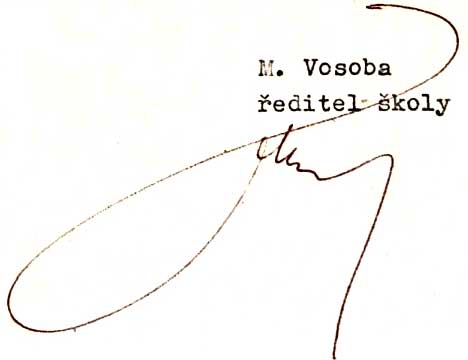 Kumsta, zást. řed dílenští učitelé Ptáčková KůsKořínekPolednováKřížováUčiteléKůs KřečekDobešTourkováSmíšovskáTruhlářKváčováBubrleTruhlářPolednováKřížováKřížováKumstaVosobaučitelé dílenští uč. Bímová Kváčová Šlemr Polednová Šlemr KůsPolednovátřídní učitelétřídní učiteléHoladováKouteckáPtáčkovázást. řed.Smíšovská a zást. ředKouteckáŠlemrzást. řed.zást. řed.